Please indicate the Pharmacy where you want us to call in your prescription.Pharmacy Name:  _________________________________________________________________________________Address:  ________________________________________________________________________________________Tel. No.:  ______________________________________ Fax No. ___________________________________________NOTES: (For Office Personnel Use Only)NameNameNameDateDateOffice Use OnlyOffice Use OnlyOffice Use OnlyOffice Use OnlyAgeHeightWeightWeight□ Right Handed□ Left Handed□ AmbidextrousBPPRTChief complaint:	 □ Pain   □ Stiffness   □ Swelling   □ Popping/Grinding   □ Unstable   □ Burning   □ Dull   □ Throbbing	□ Weakness   □ Numbness   Other:_____________________________________________________________________________________Body part affected:  □ Right   □ Left _______________________________________________________________________________________History of Present Illness:Date of injury or onset of symptoms:_____________________________________________________________________________________Where did the injury/symptoms occur?  □ at home   □ at work   □ during sports/recreational   □ car accident   □ at school	Other:___________________________________________________________________________________________________________How did the injury/symptoms occur?  □ sudden  □ gradual onset  □ accident/traumatic  □ fall  □ lifting/bending  □ recurrence of previous injury	Other:___________________________________________________________________________________________________________Any treatment thus far:__________________________________________________________________________________________________Pain Scale – If you are having pain, then please rate on a scale of 0 – 10Past Medical History:  □ NONE  □ Heart Disease  □ Stroke/TIA  □ Diabetes  □ Gout                 □ Kidney stones  □ Renal failure  □ Peripheral Vascular Disease  □ Neuropathy	□ Arthritis(type):___________________   □ Cancer(type):____________________Do you or have you had any infectious diseases?  □ NONE   □ HIV/AIDS	□ Hepatitis(type):__________   □ Tuberculosis(when?):__________	Other:_____________________________________________________________Allergies:  □ No Known Drug Allergies   □ Penicillin   □ Sulfa   □ Iodine   □ Radiologic Dyes	□ Latex   □ Soy   □ Shellfish   □ Other:____________________________________Current Medications:   □ NONEList prescription and non-prescription medications, including vitamins/herbals/supplementsCurrent Medications:   □ NONEList prescription and non-prescription medications, including vitamins/herbals/supplementsCurrent Medications:   □ NONEList prescription and non-prescription medications, including vitamins/herbals/supplementsCurrent Medications:   □ NONEList prescription and non-prescription medications, including vitamins/herbals/supplementsMedicationDoseHow OftenCondition Taken ForPrevious Surgeries:   □ NONE   □ Yes(please list):___________________________________________________________________________	______________________________________________________________________________________________________________Have you or any family members had complications from anaesthesia?   □ NONE   □ Yes(explain):____________________________Family History:  (Check all that apply)	□ Heart Disease   □ Stroke/TIA   □ Diabetes   □ Gout   □ Arthritis(type):____________________   Cancer(type):____________________Social History:Do you or have you smoked?  	□ No   □ Yes   □ Cigarettes______packs/day ______years  □ Quit on______   □ Cigars   □ PipeDo you chew tobacco?  	□ No   □ YesDo you or have you used recreational drugs?	□ No   □ Yes (if yes, then have you ever used needles?  □ No  □ Yes)Do you drink alcoholic beverages?  	□ No   □ Yes (if yes, then: □ Socially  □ Rarely  □ Daily______drinks per day)Osteoporosis Evaluation:  (Check all that apply to you – if you check 3 or more, then ask us about a DEXA scan)Osteoporosis Evaluation:  (Check all that apply to you – if you check 3 or more, then ask us about a DEXA scan)Osteoporosis Evaluation:  (Check all that apply to you – if you check 3 or more, then ask us about a DEXA scan)Osteoporosis Evaluation:  (Check all that apply to you – if you check 3 or more, then ask us about a DEXA scan)□ Female□ Underweight□ Smoke□ Alcohol(3 or more drinks per day)□ Have a family member with a hip fracture byage 50□ Menopause before 45 or surgical removal of ovaries□ Habitual low intake of calcium□ Excessive soda consumption(4 or more per day)□ Inactive(less than 20 minutes of weight bearing exercise 3 days per week)□ Height loss in the past year□ Personal history of hip/wrist/vertebral fracture□ Steroid or thyroid medication use more than 3 months□ Men:  have you ever suffered impotence lack of libido or low testosterone levels?□ Men:  have you ever suffered impotence lack of libido or low testosterone levels?□ Men:  have you ever suffered impotence lack of libido or low testosterone levels?Review of Systems:  (Check all that apply)Review of Systems:  (Check all that apply)General□ NONE  □ Excessive fatigue  □ Unexpected weight loss  □ Weight gain  □ Fevers  □ Chills  □ Night sweats□ Pain that wakes you from sleep  □ Other:____________________Eyes□ NONE  □ Corrective lenses   □ Blurred vision  □ Double vision  □ Pain  □ Redness  □ Watering  □ Light Sensitivity□ Other:____________________Ears, Nose, Mouth, Throat□ NONE  □ Headache   □ Difficulty swallowing  □ Nose bleeds  □ Ringing in ears  □ Earaches  □ Hearing loss □ Light Sensitivity  □ Other:____________________Cardiovascular□ NONE  □ Chest pain   □ Palpatations  □ Fainting  □ Murmurs  □ Swelling in legs or arms□ Other:____________________Respiratory□ NONE  □ Short of breath   □ Wheezing  □ Cough  □ Tightness  □ Pain with inspiration  □ Snoring□ Other:____________________Stomach/Intestinal□ NONE  □ Heartburn   □ Nausea  □ Vomiting  □ Constipation  □ Diarrhea  □ Bloody/Tarry stools  □ Liver/gall bladder problems  □ Other:____________________Kidney/Bladder□ NONE  □ Frequency   □ Urgency  □ Difficult/Painful urination  □ Flank pain  □ Bleeding  □ Incontinence  □ Frequent/Recent bladder infection  □ Other:____________________Musculoskeletal□ NONE  □ Joint pains   □ Joint swelling  □ Instability  □ Stiffness  □ Redness  □ Cramps□ Other:____________________Skin□ NONE  □ Itching   □ Healing problems  □ Rash  □ Dryness  □ Infections/Boils/Impetigo□ Other:____________________Neurologic□ NONE  □ Headaches   □ Memory loss  □ Dizziness  □ Seizures  □ Unsteady gait  □ Tremors□ Other:____________________Psychiatric□ NONE  □ Nervousness   □ Anxiety  □ Depression  □ Hallucinations□ Other:____________________Endocrine□ NONE  □ Weight gain   □ Weight loss  □ Excessive thirst  □ Excessive urination  □ Heat intolerance  □ Cold intolerance□ Other:____________________Hematologic/Blood□ NONE  □ Bleed easily   □ Bruise easily  □ Prolonged bleeding  □ Anemia□ Other:____________________Reproductive□ NONE  □ Pelvic pain   □ Heavy bleeding   □ Other:____________________If female, are you pregnant? □ Yes  □ No   Date of last menstrual period:__________Reviewed byReviewed byInitialsDate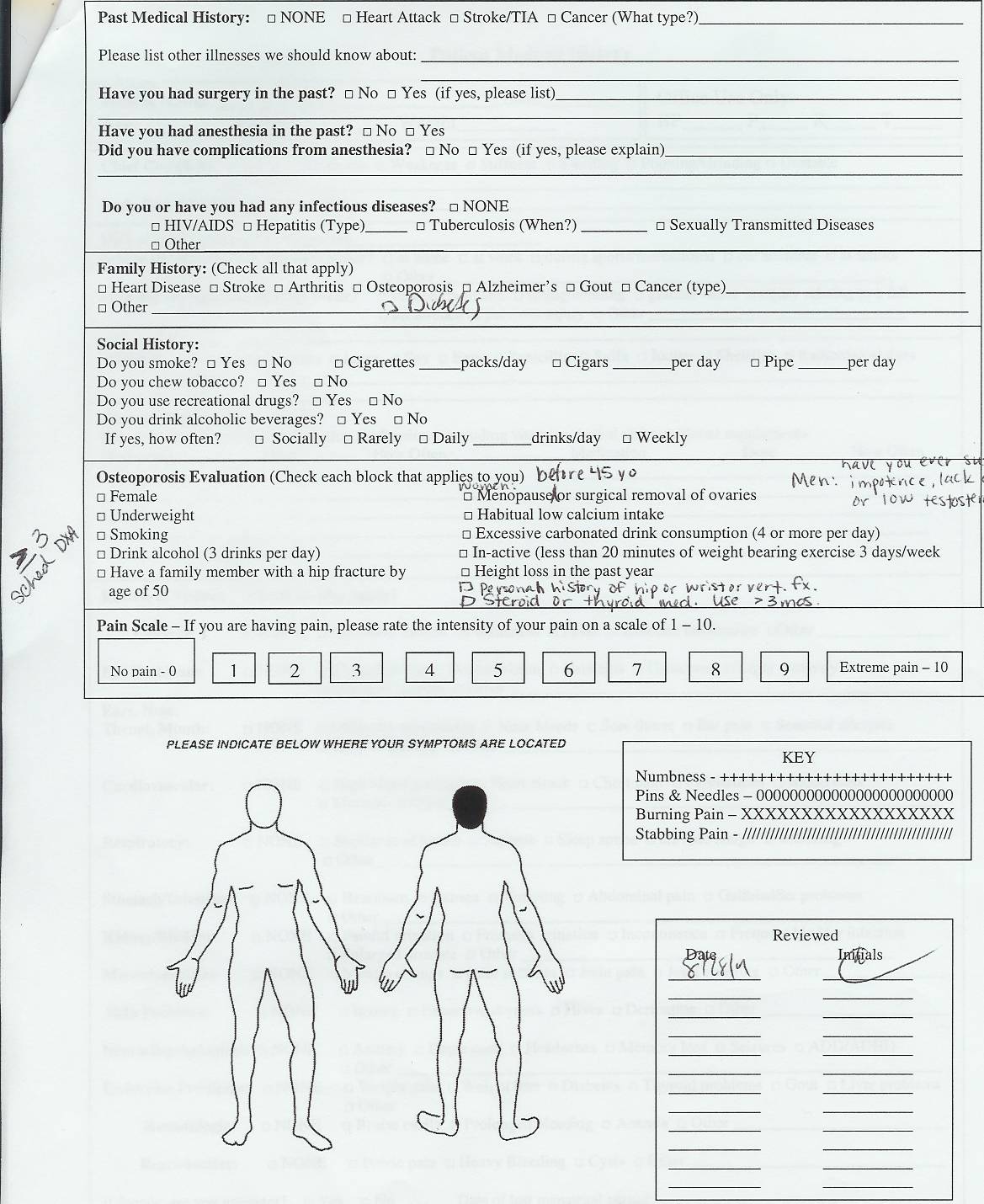 